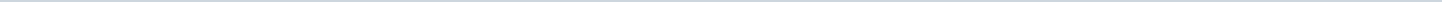 Index (1 onderwerp)1 Kredietaanvraag vervanging parkeerautomaten Haren (49827-2019)Kredietaanvraag vervanging parkeerautomaten Haren (49827-2019)MetadataDocumenten (1)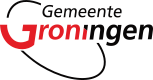 Gemeente GroningenAangemaakt op:Gemeente Groningen29-03-2024 03:33RaadsvoorstellenPeriode: 2024Laatst gewijzigd17-04-2019 16:35ZichtbaarheidOpenbaarStatus-#Naam van documentPub. datumInfo1.Kredietaanvraag vervanging parkeerautomaten Haren (49827-2019).pdf17-04-2019PDF,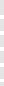 124,06 KB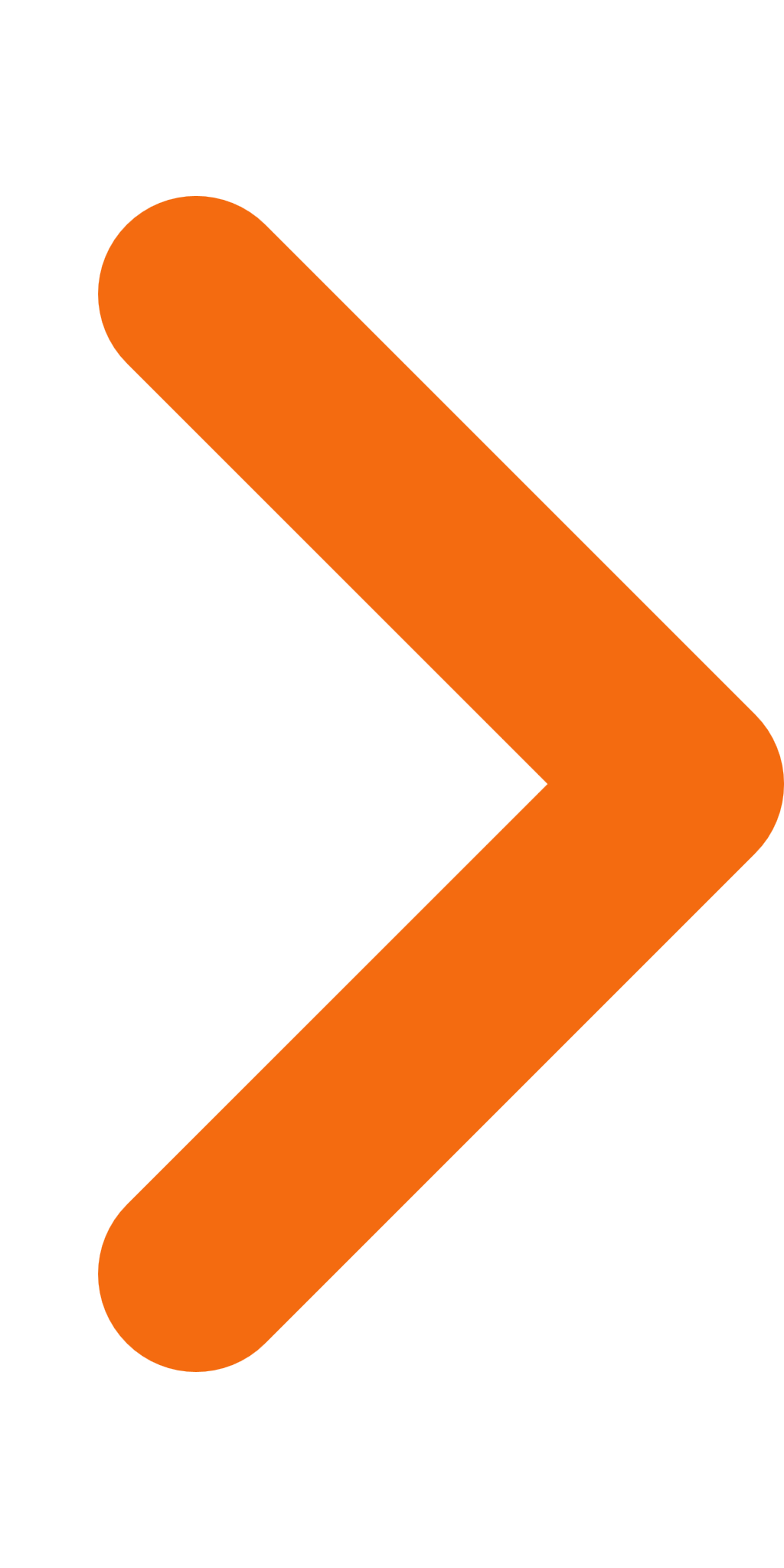 